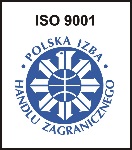 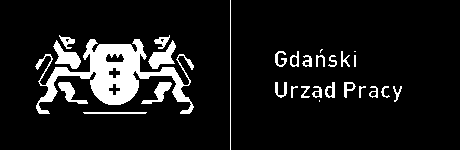 Gdańsk, dnia …………………………...Dyrektor Gdańskiego Urzędu PracyWniosek  o sfinansowanie kosztów egzaminu lub uzyskania licencjiInformacje o wnioskodawcy:Imię i nazwisko: ……………………………………………………………………………………………..,PESEL: ………………………………………………………………………………………...…………….,Nr dokumentu stwierdzającego tożsamość: …………………………………………………………………, Nr telefonu: ………………………………………………………………………………………………….,Adres zamieszkania: …………………………………………………………………………………………,Dotychczasowa pomoc ze strony GUP:                       □  TAK		□ NIEJeżeli tak, to jakiej pomocy udzielono: ………………………………………………………………………………………………………………..……………………………………………………………………………………………………………….,Zostałem(am) poinformowany(a) o  zasadach sfinansowania kosztów egzaminu lub uzyskania licencji i po uzyskaniu zgody zobowiązuję się do podpisania dwustronnej umowy, w której zostaną określone warunki sfinansowania. .……………………………………                                                                                                                                                        		 /podpis wnioskodawcy/    Informacje o instytucji egzaminującej lub wydającej licencję (wypełnia instytucja): Pełna nazwa instytucji egzaminującej lub wydającej licencję: ……………………………………………………….…………………………..…………………..……….,Adres instytucji:….……………………………………….………..………………………………………...,Nr telefonu:…………………………….……… ……………………………………………………………,4. Adres e-mail ……..……..………………….……………………………………………………………...,Nazwa egzaminu lub licencji : …………………………………………………..….…………………….....,Termin egzaminu lub uzyskania licencji………………………………………..……………………………,Całkowity koszt ……………………………………………..…….…………………..……………....… zł*. Miejsce egzaminu lub uzyskania licencji: ……………………………..…………………………….…………….....…….…………………………...Osoba wyznaczona do kontaktów z GUP **: ……………………………………..…………..……………. nr telefonu: ………………………………………………..……………………….…………………….....Nazwa banku oraz numer rachunku instytucji egzaminującej lub wydającej licencję: ……………………………..……………………………………………………..…………………………………………………………………….                                                                                                              	       /data, pieczęć imienna oraz podpis pracownika inst. egzaminującej/* Środki Funduszu Pracy są środkami publicznymi w rozumieniu ustawy o finansach publicznych. Zgodnie z ustawą o podatku od towarów i usług oraz rozporządzeniem Ministra Finansów  w sprawie zwolnień od podatku od towarów i usług (VAT) oraz warunków stosowania tych zwolnień, zwalnia się od podatku usługi kształcenia zawodowego lub przekwalifikowania zawodowego finansowane 
w co najmniej 70 % ze środków publicznych.**  Informacja Szanowna Pani/Szanowny Panie,w związku z unijnymi przepisami regulującymi ochronę danych osobowych (rozporządzenie Parlamentu Europejskiego i Rady (UE) 2016/679 z dnia 27 kwietnia 2016 r. w sprawie ochrony osób fizycznych w związku z przetwarzaniem danych osobowych i w sprawie swobodnego przepływu takich danych oraz uchylenia dyrektywy 95/46/WE - ogólne rozporządzenie o ochronie danych, tzw. RODO) oraz z uwagi na fakt, że została Pani/Pan wskazana/y przez instytucje egzaminującą lub wydającą licencję jako osoba do kontaktu w załączeniu przesyłamy istotne informacje, w tym o przysługujących Pani/Panu prawach, danych kontaktowych Gdańskiego Urzędu Pracy – administratora Pani/Pana danych osobowych, podstawie prawnej przetwarzania danych osobowych, ich odbiorcach oraz okresie przechowywania.Uprzejmie prosimy o zapoznanie się z treścią informacji. Jednocześnie informujemy, że nie ma potrzeby podejmowania przez Panią/Pana żadnych dodatkowych działań związanych z przesłaniem niniejszej wiadomości.Na podstawie art. 13 ust. 1 i ust. 2 rozporządzenia Parlamentu Europejskiego i Rady (UE) 2016/679 z 27.04.2016 r. w sprawie ochrony osób fizycznych w związku z przetwarzaniem danych osobowych i w sprawie swobodnego przepływu takich danych oraz uchylenia dyrektywy 95/46/WE (dalej: RODO), informujemy, że:Administratorem Pana/Pani danych osobowych jest Gdański Urząd Pracy z siedzibą przy ul. Lastadia 41, 80-880 Gdańsk, który jest reprezentowany przez Dyrektora Urzędu.W celu skontaktowania się z Inspektorem Ochrony Danych w Gdańskim Urzędzie Pracy należy wysłać wiadomość na adres e-mail: iod@gup.gdansk.pl.Dane osobowe przetwarzane są w celu realizacji zadań wynikających z Ustawy o promocji zatrudnienia i instytucjach rynku pracy 
z dnia 20.04.2004 r., w tym finansowania egzaminu lub uzyskania licencji. Odbiorcami danych są upoważnieni do ich otrzymania na podstawie obowiązujących przepisów prawa, operatorzy pocztowi, dostawcy usług IT, podmioty przechowujące archiwa zakładowe.Dane osobowe będą przetwarzane przez 10 lat licząc w pełnych latach kalendarzowych od pierwszego dnia roku następnego po roku pozyskania danych.Posiada Pan/Pani prawo dostępu do treści swoich danych osobowych, prawo do ich sprostowania, prawo do ich usunięcia oraz prawo do ograniczenia ich przetwarzania.  Ponadto także prawo do cofnięcia zgody w dowolnym momencie bez wpływu na zgodność z prawem przetwarzania, prawo do przenoszenia danych oraz prawo do wniesienia sprzeciwu wobec przetwarzania Pana/Pani danych osobowych.Przysługuje Panu/Pani prawo do wniesienia skargi do Prezesa Urzędu Ochrony Danych Osobowych, gdy uzna Pan/Pani, iż przetwarzanie danych osobowych Pana/Pani dotyczących narusza przepisy RODO.Podanie danych osobowych jest obowiązkowe i zgodne z Ustawą o promocji zatrudnienia i instytucjach rynku pracy z dnia 20.04.2004 r. i przepisach wykonawczych. W razie nie podania danych osobowych administrator nie będzie mógł spełnić obowiązku ustawowego wobec Pana/Pani.Uzasadnienie potrzeby udzielenia tej formy pomocy (wypełnia wnioskodawca):………………………………………………………………………………………………………………………………………………………………………………………………………………………………………………………………………………………………………………………………………………………………………………………………………………………………………………………………………………………………………………………………………………………………………………………………………………………………………………                                                                                                                                                        		    /podpis wnioskodawcy/    lV.    Opinia Doradcy Klienta/Specjalisty ds. rozwoju zawodowego………………………………………………………………………………………………………………………………………………………………………………………………………………………………………………………………………………………………………………………………………………………………………………………………………………………………………………………………………………………………………………………………………………………………………………………………………………………………………………………………………………………………………………………………  ……………..…………………./podpis pracownika/Akceptuję/ Nie akceptuję